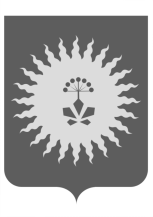 АДМИНИСТРАЦИЯ                                         АНУЧИНСКОГО МУНИЦИПАЛЬНОГО ОКРУГАПРИМОРСКОГО КРАЯП О С Т А Н О В Л Е Н И Е30.12.2021                          с. Анучино	                                         № 1081О внесении изменений в Перечень мест, определенных для отбывания уголовного наказания осужденными наказания к исправительным работам на территории Анучинского муниципального округа, утвержденного постановлением администрации Анучинского муниципального округаПриморского края от 28.01.2021г. №69В соответствии с Федеральным законом от 06.10.2003года № 131-ФЗ «Об общих принципах организации местного самоуправления в Российской Федерации», ст. ст. 49, 50 Уголовного кодекса Российской Федерации, ст. ст. 25, 39 Уголовно-исполнительного кодекса Российской Федерации, письмом филиала по Анучинскому району ФКУ УИИ ГУФСИН России  по Приморскому краю от 15.12.2021г. №25/УИИ/29-2207 «О включении  дополнительных рабочих мест», Уставом Анучинского муниципального округа Приморского края администрация Анучинского муниципального округа Приморского краяПОСТАНОВЛЯЕТ:1 .Внести в Перечень мест, определенных для отбывания уголовного наказания осужденными наказания к исправительным работам на территории Анучинского муниципального округа, утвержденного постановлением администрации Анучинского муниципального округа Приморского края от 28.01.2021 г. №69 «Об утверждении Перечней видов обязательных работ, объектов и мест для отбывания уголовного наказания в виде обязательных и исправительных работ на территории Анучинского муниципального округа» (приложение №З) (далее-Перечень) следующие изменения,Изложив пункт 1. Перечня  в новой редакции:     2. Общему отделу администрации Анучинского муниципального округа (Бурдейной) разместить настоящее постановление на официальном сайте администрации Анучинского муниципального округа Приморского края в информационно-телекоммуникационной сети Интернет.3. Контроль за исполнением данного постановления возложить на первого заместителя главы администрации Анучинского муниципальногоокруга А.Я.Янчук.Глава Анучинского муниципального округа	                                                   С.А.Понуровский 1Администрация Анучинского муниципального округас.Анучино, ул.Лазо, д.62